READING PART 1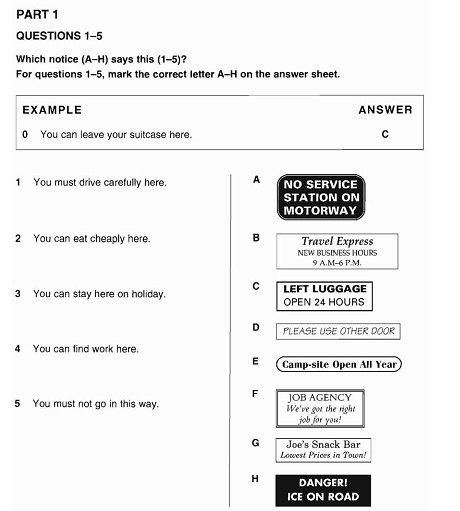 LISTENING PART 1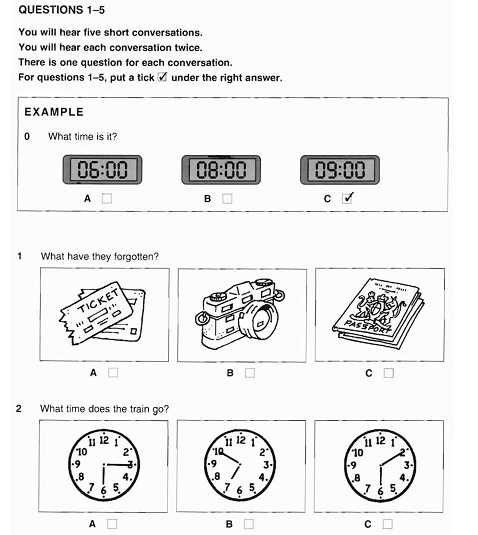 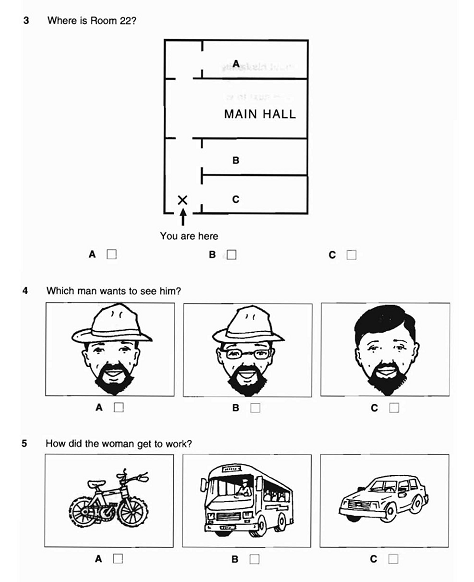 READING KEYS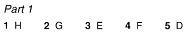 LISTENING KEYS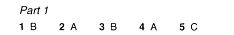 SOURCE:Cambridge ESOL. 2004. Cambridge English KET 1. Cambridge University Press.